№ 1425         от 14.11.2022Об утверждении размера средней расчетной рыночной стоимости одного квадратного метра общей площади жилого помещения для обеспечения детей-сирот на территории муниципального образования Новокубанский район на IV квартал 2022 годаВ целях приобретения, строительства (в том числе участия в долевом строительстве)  жилых помещений для обеспечения детей-сирот и детей, оставшихся без попечения родителей, лиц из числа детей-сирот и детей, оставшихся без попечения родителей и осуществления органами местного самоуправления отдельных государственных полномочий по утверждению средней рыночной стоимости одного квадратного метра общей площади жилого помещения на территории муниципального образования Новокубанский район, руководствуясь Законом Краснодарского края от 15 декабря 2004 года № 805-КЗ «О наделении органов местного самоуправления муниципальных образований Краснодарского края отдельными государственными полномочиями в области социальной сферы», постановлением главы администрации (губернатора) Краснодарского края от 02 ноября 2022 года № 791 «О методике определения размера средней рыночной стоимости одного квадратного метра общей площади жилого помещения для обеспечения детей-сирот и детей, оставшихся без попечения родителей, лиц из числа детей-сирот и детей, оставшихся без попечения родителей», на основании расчета средней расчетной рыночной стоимости одного квадратного метра общей площади благоустроенного жилья с внутренней отделкой по муниципальному образованию Новокубанский район на IV квартал 2022 года, выполненного управлением имущественных отношений администрации муниципального образования Новокубанский район, п о с т а н о в л я ю:1. Утвердить  размер средней  рыночной  стоимость одного квадратного метра общей площади жилого помещения на территории муниципального образования Новокубанский район в целях приобретения, строительства (в том числе участия в долевом строительстве) жилых помещений на территории муниципального образования Новокубанский район для обеспечения детей-сирот и детей, оставшихся без попечения родителей, лиц из числа детей-сирот и детей, оставшихся без попечения родителей на IV квартал 2022 года в размере 100 478 (сто тысяч четыреста семьдесят восемь) рублей 21 копейка. 2. Контроль  за  выполнением  настоящего  постановления  возложить  на  исполняющего обязанности  заместителя  главы  муниципального образования Новокубанский район А.В.Цветкова.3. Постановление вступает в силу со дня его официального  обнародования путем размещения в специально установленных местах для обнародования муниципальных правовых актов администрации муниципального образования Новокубанский район.Глава муниципального образованияНовокубанский район                    				                       А.В.ГомодинРАСЧЕТ № 1размера средней рыночной стоимость одного квадратного метра общей площади жилого помещения на территории муниципального образования Новокубанский район в целях приобретения, строительства (в том числе участия в долевом строительстве) жилых помещений на территории муниципального образования Новокубанский район для обеспечения детей-сирот и детей, оставшихся без попечения родителей, лиц из числа детей-сирот и детей, оставшихся без попечения родителей на IV квартал 2022 годаг. Новокубанск                                                                                 03 ноября 2022 г.Руководствуясь Законом Краснодарского края от 15 декабря 2004 года         № 805-КЗ «О наделении органов местного самоуправления муниципальных образований Краснодарского края отдельными государственными полномочиями в области социальной сферы», в соответствии с Методикой определения размера средней рыночной стоимости одного квадратного метра общей площади жилого помещения для обеспечения детей-сирот и детей, оставшихся без попечения родителей, лиц из числа детей-сирот и детей, оставшихся без попечения родителей, утвержденной  постановлением главы администрации (губернатора) Краснодарского края от 02 ноября 2022 года         № 791, управлением имущественных отношений администрации муниципального образования Новокубанский район определяется средняя стоимость 1 квадратного метра общей площади жилья по Новокубанскому району на IV квартал 2022 года.Этап 1. Сбор данных о рыночной стоимости жилых помещений на первичном и вторичном рынках благоустроенного жилья с внутренней отделкой на территории муниципального образования Новокубанский район. 	В наличии имеются следующие данные: 1) ИП «Лерх Елена Борисовна» (предприниматель Е.Б.Лерх), осуществляющий риэлтерскую деятельность на территории Новокубанского  района, стоимость квартиры общей площадью 33,9 кв.м. в многоквартирном жилом доме  (новостройка с отделкой) составляет 3 390 000 (три миллиона триста девяносто тысяч) рублей 00 копеек по состоянию на 01 ноября 2022 года (письмо от 01 ноября 2022 года № б/н);2) ИП «Глотова Галина Леонидовна» (предприниматель Г.Л.Глотова), осуществляющий риэлтерскую деятельность на территории Новокубанского  района, стоимость жилого дома общей площадью 32,7 кв. м. (объект индивидуального жилищного строительства) с внутренней отделкой составляет 3 300 000 (три миллиона триста тысяч) рубль 00 копеек по состоянию на 01 ноября 2022 года (письмо от 01 ноября 2022 года № б/н);3) ООО «Александра» (директор Бочарова И.В.), осуществляющее риэлтерскую деятельность на территории Новокубанского  района, стоимость квартиры общей площадью 34,3 кв. м. в многоквартирном жилом доме  (с отделкой) составляет 3 200 000 (три  миллиона двести тысяч) рублей 00 копеек по состоянию на 01 ноября 2022 года (письмо от 09 ноября 2022 года № б/н);4) ИП «Агасарян Арамаис Ашотович» (предприниматель Агасарян А.А,), осуществляющее риэлтерскую деятельность на территории Новокубанского  района, стоимость квартиры общей площадью 52,0 кв. м. в индивидуальном жилом  доме  (с отделкой) составляет 5 500 000 (пять  миллионов пятьсот тысяч) рублей 00 копеек по состоянию на 01 ноября 2022 года (письмо от 09 ноября 2022 года № б/н);5) ИП «Богодухова Александра Николаевна» (предприниматель Богодухова А.Н.), осуществляющее риэлтерскую деятельность на территории Новокубанского  района, стоимость квартиры общей площадью 35,3 кв. м. в индивидуальном  жилом доме  (с отделкой) составляет 3 520 000 (три  миллиона пятьсот двадцать тысяч) рублей 00 копеек по состоянию на 01 ноября 2022 года (письмо от 09 ноября 2022 года № 58).	Других данных по коммерческим предложениям от агентств недвижимости, действующих на территории муниципального образования Новокубанский район, а также от индивидуальных предпринимателей, изъявивших желание о продаже жилых помещений в рамках планируемых закупок, не поступало.Этап 2. На основе собранных данных осуществляется определение размера средней рыночной стоимости 1 квадратного метра общей площади жилья на территории муниципального образования Новокубанский район на IV квартал 2022 года по следующей формуле: 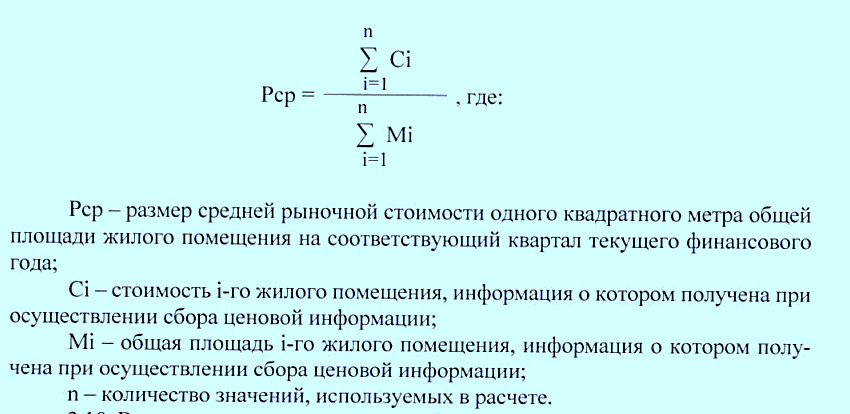 	Рср – размер средней рыночной стоимости одного квадратного метра общей площади жилого помещения на IV квартал 2022 года;	Сi – стоимость i-го жилого помещения, информация о котором получена при осуществлении сбора ценовой информации;	Мi – общая площадь i-го жилого помещения, информация о котором получена при осуществлении сбора ценовой информации;	n – количество значений, используемых в расчете.	По результатам указанных действий определяется размер средней рыночной стоимости одного квадратного метра общей площади жилого помещения на IV квартал 2022 года:        Рср = (3 390 000,00 + 3 300 000,00 + 3 200 000,00+5 500 000,00+3 520 000,00) : (33,9+32,7+34,3+52,0+35,3) = 18 910 000 : 188,2 = 100 478,21Итого, средняя стоимость 1 квадратного метра общей площади жилья по Новокубанскому району на IV квартал 2022 года составила 100 478 рублей 21 копейка.Начальник управления имущественныхотношений администрации муниципальногообразования Новокубанский район                                                    Н.А.АрхиповаНачальник отдела экономикиадминистрации муниципальногообразования Новокубанский район                                                  Н.В.Филоненко                                            Исполняющий обязанностизаместителя главымуниципального образованияНовокубанский район                                                                             А.В.Цветков